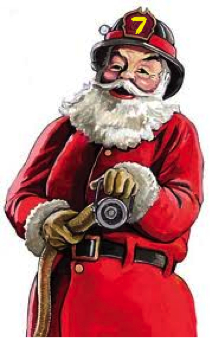 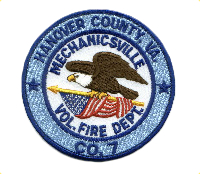 ***Special Note to the Community***Estimated times for each day are posted above and there will be two (2) Santas splitting the routes, so please be prepared. The streets/neighborhoods listed above are not necessarily in the order we will follow each night.  You should hear us coming and we’ll give a little notice, so please pardon our noise.  While we perform these runs, we may, at any time, have to leave for an emergency call, so please understand that this schedule is subject to change without notice.  Our tentative “make-up” date is Tuesday 12/15 and we will make every effort to get to any areas we miss. Santa and his Elves must move swiftly so they get to see all the good boys and girls, so please understand our haste. Since 1945, we have served our Mechanicsville neighbors 24/7. Donations are graciously accepted.We thank you for your tremendous support and hope you and your family will come out to see Santa Claus!Monday 12/76:00pm – 8:30pmWednesday 12/96:00pm – 8:30pmSaturday 12/124:00pm – 9:00pmAspen HillsBrandy CreekBrandy Hill ApartmentsBuff RidgeCold Harbor FarmsGainsmillLereve ManorLincoln HillsLocust HillsTravelers RunWalnut GroveBrooks FarmBrooks HollowCovenant WoodsCherrydaleCherrydale WestCypress TreeDavis PlaceDogwood KnollFoxLairHanover GroveLaurel MeadowsLegacy ParkLiberty Hall HillsMeredith FarmsSummer GroveBell CreekBell Creek EstatesChime CourtCoolwellGreen OaksFullview ManorLoraleaMeadowgateOld Grove GlenRidgeview EstatesSeven SpringsShady BrookShady Grove ForrestSherwood CrossingSpring MeadowsSunday 12/134:00pm – 9:00pmSunday 12/134:00pm – 9:00pm (continued)Sunday 12/134:00pm – 9:00pm (continued)Autumn RidgeBarnette OaksBattlefield FarmsBeaverdam BluffBeaverdam Creek ApartmentsBeaverdam ParkBerry PointeBrookshireBruces EstatesBurnside FarmsChickahominy BluffsCold CoveCold Harbor GardensCold Harbor MeadowsEllerson FarmsEllerson StationElwin PlaceHaden EstatesHarbor SquareHarbour Hill FarmsHighpoint FarmsHunters CrossingHunters WoodsJackson Avenue ApartmentsMayfield FarmsMeadowbridgeMechanicsville FarmsMechanicsville HeightsMill TraceMill ValleyMilton WoodsOakleyPond WayRose Hill EstatesSignal HillSledd RunSummerwalkTangle OaksThompson/CarnealTimberlake PlaceVirginia ManorWall Grove CourtWindmill WayWindsorWindy HillsYork Point